CLIL Lesson Plan 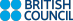 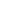 CLIL Lesson Plan 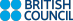 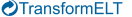 Content area Grade Teachers Teachers Art 6 to 8 years old Marie-Hélène PRESSE, Audrey SANNINO, Sophie ANTOINEMarie-Hélène PRESSE, Audrey SANNINO, Sophie ANTOINELesson ThemeLesson ThemeLesson ThemeLesson ThemePicasso’s portraitPicasso’s portraitPicasso’s portraitPicasso’s portraitLesson objectives Content Identify a portrait, draw a portrait following Picasso’s artIdentify a portrait, draw a portrait following Picasso’s artLesson objectives Language BICS, Classroom routines, instruction and feedbacks, CALPBICS, Classroom routines, instruction and feedbacks, CALPLesson objectives Procedure Presentation and elicitation, prereading/prewatching, supported outputPresentation and elicitation, prereading/prewatching, supported outputMaterials and ResourcesMaterials and ResourcesMaterials and ResourcesMaterials and ResourcesLesson stage T’s actions T’s actions Ss’ actions Introduction/ warmer Do you remember what we did last time?  Now we know what a portrait is.  We know what abstract portrait is. It must have  bright colours, it must be silly, funny (video)  Now that you know all of this, we will play Roll a  Picasso portrait.  What can you see? What does head shape  mean?  What is the first thing you do do when you draw a  portrait? (face / head shape)Do you remember what we did last time?  Now we know what a portrait is.  We know what abstract portrait is. It must have  bright colours, it must be silly, funny (video)  Now that you know all of this, we will play Roll a  Picasso portrait.  What can you see? What does head shape  mean?  What is the first thing you do do when you draw a  portrait? (face / head shape)Scaffolding (language  support)Eyes, ears, mouth, head shape, nose.  Your head shape is number… / I circle head  shape number…Pre-reading or pre watching tasks To play this game you have to be in pairs (two  students). You need a dice. You will roll the dice  for your friend. We have to follow the drawing  sheet.  For example, if you score 2, you say to your  friend : « Your head shape is number 2 » and he  will have to answer you : « I circle head shape  number 2 » and vice versa : you change.Student A : « Your head shape is number 2.»  S. B : « I circle head shape number 2. »While-reading or while watching tasks Drawing sheet  Be careful you have two eyes and two ears, don’t  forget to circle two eyes and two ears. Playing game in pairs.Post-reading or post watching tasks Check both of you have all parts of your portrait.  One head shape, two eyes, one nose, one mouth  and two ears. Well done!  S. A can you explain me what is your Picasso like face? It is a combination of the head face number…, the eyes  numbers … and …, the nose number …, the mouth number …  and the ears numbers … and …Lesson summary You watched the video.  Now you have all the tools to be able to draw  your abstract portrait.  What do you need to draw an abstract portrait?  That’s what we are going to do next time.I need bright colors and shapes, my drawing sheet and it must  look silly. 